МКУ «Отдел образования администрации Селемджинского района»муниципальное бюджетное общеобразовательное учреждение«Стойбинская средняя общеобразовательная школа»Номинация:«Тематическое мероприятие»Тема работы:Литературный праздник«Полезнее книги нет вещи на свете!»Автор:Бык Елена Геннадьевнаучитель русского языка и литературыМесто работы:МБОУ «Стойбинская СОШ»Контактный телефон: 8-963-806-60-24E-mail:stoiba@mail.ruc. СтойбаАннотацияВступлениеТоржественная музыка.Учитель. Отражение исчезнувших лет,
Облегчение житейского ига,
Вечных истин немеркнущий свет –
Это – книга. Да здравствует книга!УченикЧистых радостей светлый исток,
Закрепленье счастливого мига,
Лучший друг, если ты одинок,-
Это – книга. Да здравствует книга!Учитель. Добрый вечер ,дорогие друзья, гости , литературные герои , приветствуем вас на торжественном мероприятии, посвященному  Году литературы.  13 июня 2014 года Владимир Путин подписал указ о проведении Года литературы в России в 2015 году. Ученица. Я очень люблю читать и не представляю свою жизнь без чтения. А вот Данилидет, что-то он без настроения.Учитель.  А-а, помню-помню, ты опять получил «2» по литературе. Что ж, ситуация довольно заурядная… Не расстраивайся!Данил (презрительно).  Кто? Я?.. Очень мне надо из-за такой ерунды расстраиваться! Да кому она вообще нужна, ваша литература.Учитель. Ты серьезно так думаешь?Данил. Да все так думают, только сказать боятся. Притворяются "Ах, Фонвизин! Ах, Пушкин!" В космос летаем, а они 100 лет - все одно и то же: "Тятя, тятя наши сети притащили мертвеца…" В гробу я видал этого мертвеца, в белых тапочках… Вы думаете, меня зло берет, что я «2» получил? Еще чего! Мне одно обидно: меня теперь родители на секцию не пустят, пока не исправлю…Учитель. А разве это так трудно - исправить «2»? Если хочешь, я могу тебе помочь. Я могла бы тебе устроить встречу…Данил. Дополнительное занятие? Опять?!Учитель. Да нет! Я могу устроить встречу с самой литературой .Данил. То есть как? Взаправду?Учитель. Самым натуральным образом. Я, изволишь ли видеть,  сегодня волшебница…Мы сейчас с тобой и ребятами отправимся в путешествие.Данил. А куда, куда путешествие-то?  Учитель. В мир языка, литературы и миллионов чудесных книг! А начнем мы с литературного фристайла [4, реdsovet.org](Выступает 5 класс)Основная часть(открывает основную часть «Сказочный фристайл»)Сказка по лесу идет —Сказку за руку ведет,Из реки выходит сказка!Из трамвая! Из ворот!Это что за хоровод?Это сказок хоровод.Сказка — умница и прелесть,С нами рядышком живет.(Появляется Карабас)К.: Я властный Карабас, всех напугаю я сейчас. Всех, кого хотите, придавлю.      Буратино и  Мальвину покрошу.(Появляется Буратино)Б: Так было в сказке, а сейчас, мы с тобою дружим Карабас.М.: В сказке мы играем роль, а в жизни друг за друга- то горой.К.: Так, зритель, посмотри на нас! Ты помнишь нас? Ты знаешь нас?Б: Мы клёвая сказка, вы нас читайте,    Дети про нас вы не забывайте.    Я- Буратино, а это Карабас,Я- Мальвина, там много ещё нас.Мы вас научим добрыми быть,Взрослых уважать, деток любить.(Появляется Снежная Королева)К.: Не ждала и не гадала - в сказочное попурри попала.      Все узнали вы меня?Снежная Королева- это Я.Повелеваю я снегами, снежинками и ветрами.В сказке Кая украду, Герде трудности найду.Г.: Королева, сейчас не сказка, не играй свою ты роль.      К.: Герда здесь?Г.:  Да, здесь не в сказке. Здесь другая наша роль.      К.: Роль? Какая?Г.: Роль такая, что напомнит о нас с тобой!  Чтобы дети нас читали, чтобы в сказках узнавали.К.: Я согласна, что порой каждый играет свою роль.       Год литературы по свету шагает,Он многое вам, люди, объясняет.Г.: Гаджеты свои в стороны отложите , бумажную книгу возьмите, прочтите.(Появляется Кот в сапогах и принц)Кот: А вот и я, цветов не надо!       Вы- моя лучшая награда!Я людоеда победил,Принцу счастье подарил.(Появляется принц)Принц(Фонограмма песня  Г. Лепса «Я счастливый как никто»): Молодёжь, кто решил жениться,Нашу сказку прочтите, да такого кота заведите.(Уходят под песню Лепса)Появляются Волк и МедведьВ.: Ну, что косолапый, мы - то с тобой  почти в каждой сказке главные герои!Ты то теремки ломаешь, разных Машенек в короб сажаешь,Не даёшь на своих стульях сидеть, на кроватях лежать, кашу есть.Ещё с мужиком вершки- корешки обсуждаешь…М: Волк, да ты тоже звездишь в сказках, меры не знаешь.Бабулю Красной шапочки сожрал,	Иван Царевича катал,На свой хвост рыбу ловить пытался, да чуть без хвоста не остался.Атас! Волк и медведь сейчас у вас.Атас! Мы с книжек вышли к вам, чтоб поздороваться.Атас! Вы посмотрите все на нас.Читайте вы про нас.Все сказочные герои выходят на финальную песню, но тут появляется  Пятачок и Винни-пух.Винни: Про нас забылиП.: Да!Винни: Мы с вами.П.: Да!Год литературы – это значит,Значит, мы стоим сейчас пред вами,Все герои сказок разом прибежали,Чтоб напомнить, вы же нас читали.Книга, книгу, ты приоткрой,Встретит, встретит тебя герой,Он проведёт тебя в книжную даль,Книгу только читай!(см. приложение №1)Ученица. Оглянись, Данил, назад, герои новые спешат.Данил. Дед,бабка ,внучка, Жучка… да это же РепкаУченица. Ребята 2 класса покажут нам сказку «Репка» (в роли мышки выступает мама второклассника) [2, С. 69-71] (см. приложение №1)Ученица.Данил,а ты помнишь, когда в последний раз книгу в руки брал?Уж «Репку» точно не читал.Данил.Ну… Репку не знаю, а вотпомню, в начальной школе я очень любил стихи Сергея МихалковаУченица. Стихотворение С. Михалкова « Школьный врач ведет прием» читает 1 класс [3, С. 265-267].Ученица. А я в детстве очень любила басни Крылова. Я знаю, что ребята 6класса поставили сценку по басне, наверное,  интересно получилось. Посмотрим.(Сценка 6кл)Инсценировка басен « Мартышка и очки»[1, С. 28-29] , « Как кот в собаки нанимался» [3,www.olesya-emelyanova.rulindex-piesy-kakkotvsobakinanimulsia.htm].Учитель.А сейчас я  предлагаю и зрителям поучаствовать в литературном празднике  «Литературную угадайку» проводит ученик 4 класса(назвать волшебный предмет , угадать из какой он сказки и кто автор сказки).УчительЛитература литературой , сказки сказками , а рекламу еще никто не отменял. Встретимся через несколько минут . Не расходитесь.(Учащиеся 11 класса показывают литературную рекламу)Много видим мы рекламы на канале на любом,Мы представим вам иную, написанную сказочным пером.Вы устали от уроков и школьных проблем, претензий родителей, ссор с одноклассниками? Туристическая фирма  «Гуси – лебеди» предлагает путешествия  по молочной реке с кисельными берегами. Вас ожидает сказочный незабываемый  отдых. Спешите.  Ведь скоро и гуси и лебеди улетят на юг. Звоните прямо сейчас  по телефону: 222-232 -    322-2232.Ваши белые вещи вновь стали серыми? Ваша машинка-автомат вновь вышла из строя от жесткой воды? Сколько можно это терпеть? Только сегодня вы можете приобрести лучшую стиральную машину, о которой мечтало ни одно поколение сказочных героев, по супервыгодной цене. Обменяйте  новое корыто, избу, столбовое дворянство  на стиральную машину всех времен и народов «Волна».3.Хотите обменять отдельную квартиру в городе на избушку  на курьих ножках в лесном массиве, без удобств? Выгодное предложение. Риэлторская компания «Чем дальше в лес» оказывает услуги по обмену жилья с вашей доплатой. Чистый район, непроходимый лес, отсутствие дорог. Звоните прямо сейчас. Количество избушек ограничено.4.Строительная компания «Три поросенка»  предлагает строительство нового жилья из соломы, веток, песка и других сверхпрочных современных материалов. Мы осуществим вашу мечту .Ваша новая квартира ждет вас.Ждем вас по новому адресу: переулок  Серого, 6   5. Спешите, спешите на распродажу ковров-самолетов. Вашему вниманию представлен большой ассортимент ковров по цене… самолетов! Рады видеть вас в нашем центре  круглосуточно!6.  Запомните 4  «нет»: не ходите одна в лес, не разговаривайте с волком, не идите длинной неосвещенной дорогой, не рассказывайте о себе незнакомым людям. Мама забыла правила личной безопасности и снова пристает с просьбой отнести бабушке пирожки? Подумайте, прежде чем рисковать своей жизнью и здоровьем. Предлагаем вам услуги от агентства «Сапоги- скороходы». Быстрая доставка  в любые уголки России.  Недешево.7. Только у нас! Специальное предложение! Самые красивые и свежие  аленькие цветочки к любому празднику! Самовывоз из тридевятого царства, тридесятого государства. Не звонить. Заявку направлять :www/чудище.ru8. Комфортабельная гостиница «Три медведя» предлагает отдых людям всех возрастов, разного  роста! Не проходите мимо! Основное правило: из чужих чашек не пить, на чужих стульях не сидеть, на чужих кроватях не лежать! 9.  Вы считаете, что опилки  это просто мусор? А вот и нет! Мы развеем ваши сомнения.  Центр изучения иностранных языков «Винни-Пух» открывает свои двери 1 сентября. Если в вашей голове пыхтелки, сопелки, кричалки, вопилки- приходите к нам. Результат  гарантирован.  10. Устроим праздник взрослым и детям! Веселые сценарии ко дню рождения, свадьбе, юбилею, дню учителя, году литературы! Талантливые певцы, музыканты, акробаты и шуты с новой программой «Баю- баюшки- баю». Дарите друг другу праздники, такие  как сегодня, яркие, веселые и незабываемые!Данил.Сколько интересных книг, оказывается, зря я столько времени потерял, не читая. Только вот еще не знаю, с какой начать, хочется прочитать все: и Пушкина, и Фонвизина, и Крылова…Ученица.Да-а-а, смотри только, чтобы у тебя не получилась полная каша в голове. Начни с самого простого. Например, « Волк и пятеро козлят». А ребята из 3 класса покажут нам эту сказку на новый лад [2, pedportal.net](Сказка на новый лад, показывает  3 класс)Учитель. Много образов в сказках встречается,Но запоминаются не все,Мы вам представим то, что нам нравится,Мы вам представим литературное дефиле.Учащиеся 9-10 классов  под музыку демонстрируют одежду литературных героев.Ведущий.    Картину пишут красками.У красок яркий цвет.Жизнь украшают сказками,У сказок дивный свет.	Кожа белая,как снег,                          Губки,как кораллы,                                               Что она красивей всех  Зеркальце сказало.(под музыку выходит ученица в костюме Белоснежки).Белоснежка.  Меня на праздник литературный                        Прислали гномики сюда.                       И вы , наверно, догадались,                       Что Белоснежкой звать меня.Живем в лесу мы очень дружно,Танцуем, песенки поем,Ну а когда бывает нужноМы лес от зла всегда спасем.Ведущий .Острижен по последней модеКак  денди лондонский одетИ, наконец, увидел свет. (под музыку выходит ученик в костюме  Онегина).Онегин.    Мой дядя самых честных правил ,                   Когда не в шутку занемог,                  Он уважать себя заставил                  И лучше выдумать не мог.                 Его пример другим наука,   Но , боже мой, какая скука!С больным сидеть и день и ночь,Не отходя ни шагу прочь.Ведущий.    Богиня любви – Афродита!                        Ты волною морскою омыта                        Твоя стать неземная прекрасна,                      Белизною зовущая страстно .   ( выходит Афродита)Афродита.      Богиня любви, что имеет волшебные чары.                          Не то,  что людей , и богов заставляет любить.                           Она создает и сама разрушает те пары, Которые не научились любить.Ведущий. « Владимир Дубровский  воспитывался в Кадетском корпусе и выпущен был корнетом  в гвардию. Будучи расточителен и самолюбив , он позволял себе роскошные прихоти, играл в карты и входил в долги…»( выходит ученик в костюме Дубровского и произносит фразу : «Спокойно , Маша, я Дубровский».)Ведущий.  По заметной красной шапке                     Ее люди узнают,                     Ну а волки  нежно лапки                      Ей при встрече подают. 	Не хотят теперь бандиты есть с бабулею ее,                     Ведь они надолго сыты , и бегут, как от огня.( Под музыку выбегает ученица в костюме Красной Шапочки , поет песенку и угощает зрителей пирожками.)Ведущий. Из того ли из города из Мурома,                    Из того ли села  да Карачарова                    Выезжал да родной добрый  молодец.                   Еще старый казак да Илья Муромец.( под музыку выходит ученик  в костюме богатыря.) Богатырь.Ох, и сильные богатыри на славной Руси.                          Не скакать врагам по нашей  земле.                          Не топтать их коням землю русскую.                          Не затмить им солнце наше красное.                 Век стоит Русь - не шатается.                         И века простоит  - не шелохнется.Ведущий .        Для нее года- игрушка,                            Для нее года- пустяк.                           Перед вами – мультяшная старушка,Озорная Шапокляк.(под музыку выбегает ученица в костюме Шапокляк, в руках у нее крыска Алиска).Шапокляк. Образ мой, знакомый с детства,                     На другие не похож .                     Согласиться вам придется                     Круче бабки не найдешь.Я старушка хоть куда:И умна , и весела.Со мною всюду крыскаПо имени Лариска.Ведущий.    Про этого котика знают все дети,                       Он пылью дорожной пропах.                       Все то , что другие коты не умеют,                      Умеет наш кот в сапогах.( под музыку выходит ученик  в костюме Кота в сапогах, в руках у него шпага).Кот в сапогах. Друзья, посмотрите, я- кот в сапогах.                           Блестят сапоги у меня на ногах.                            Хитрее меня не найдете вокруг,                            Я храбрый и смелый                             Я – истинный друг.Ведущий.  Нежная и хрупкая девчонка-                      Черные , блестящие глаза,                      Простота и искренность ребенка                      Вскоре окружающих взяла.                    Подошел к Наташе Пьер Безухов,                     С ней о жизни разговор завел,                     Словом разогнать пытался скуку,                      Танцевать Болконского привел.( под звуки вальса выходит ученица в костюме Наташи Ростовой)Наташа Ростова. Первый бал – пленительный и яркий!                                 Музыка , веселье и цветы.                                 Приняли меня « утенком гадким»                                 Уходила королевой красоты.Ведущий. Девочка из снега или изо льда                     К нам она на Новый год пришла.                    С дедушкой подарки щедро раздает,                  Водит хороводы, песенки поет.( под музыку выходит ученица в костюме Снегурочки).          Снегурочка.  Я живу у дедушки , дедушки Мороза                                  Личико румяное и щечки , словно розы.                                  Мне косички белые вьюга заплетала,                                   Красивые узоры на шубке рисовала,                                       Тетушка Метелица связала рукавички.                                 Я – девочка Снегурочка, Самой зимы сестричка (см. приложение №1)Литературные герои дефилируют по подиуму [1,www.74-gim76.edusite.ru]Учитель.Ну что, Данил,понравилась теперь тебе «наша» литература?Данил.Извините, Елена Геннадьевна, конечно, я заблуждался. Дайте мне, пожалуйста, список литературы, я завтра в библиотеку пойду…Учитель. Но и это еще не все. Ребята 7-8 классов подготовили современную сказку «Коля- колобок» [5, С. 16-19](Сказка на новый лад «Коля- колобок»)Учитель. А сейчас главный сюрприз вечера (см. приложение №1)Сценку « И сказок пушкинских страницы» показывают учителя нашей школы [4, С. 17-25].ЗаключениеУчитель.Я к вам обращаюсь, товарищи, дети:
Полезнее книги нет вещи на свете!
Пусть книги друзьями заходят в дома,
Читайте всю жизнь, набирайтесь ума!Список литературыКрылов И.Ф. «Басни» - Москва, Просвещение; 1985 г. С. 28-29Афанасьева А.Н. «Репка» - Ленинград, Лениздат; 1983 г. С. 69-71Михалков С.В. «Стихи, сказки, рассказы» - Москва, Библиотека мировой литературы для детей; 1981 г. С. 265-267Штрауб Л.С. «Чем развлечь гостей» №3.2011 г. С.17-25Шлямнева Е.В. «Чем развлечь гостей» №5.2008 г. С.16-19Ресурсы удалённого доступа:«Парад литературных героев» - http://www.74-gim76.edusite.ruСказка на новый лад «Волк и пятеро козлят» -http://pedportal.netКрыловИ.Ф. «Басни» - http://www.olesya-emelyanova. rulindex-piesy-kakkotvsobakinanimulsia.htmСценарий открытия Года литературы в школе-http://реdsovet.orgПриложение №1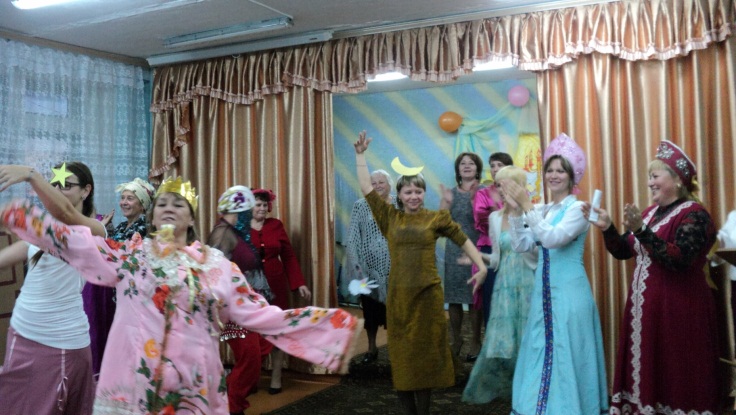 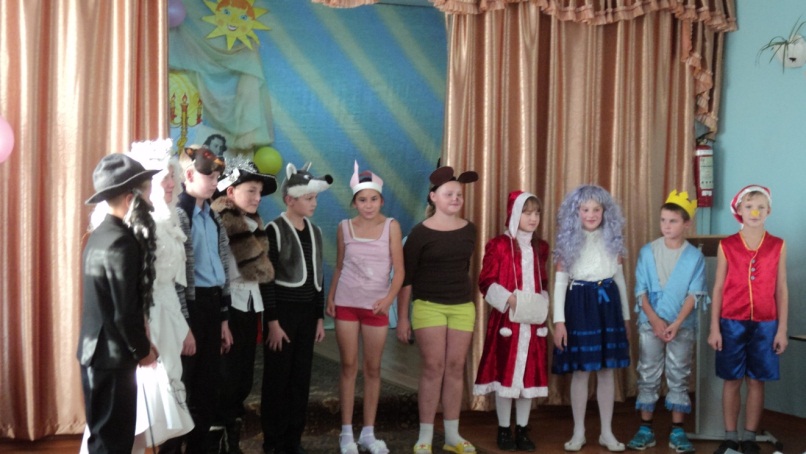 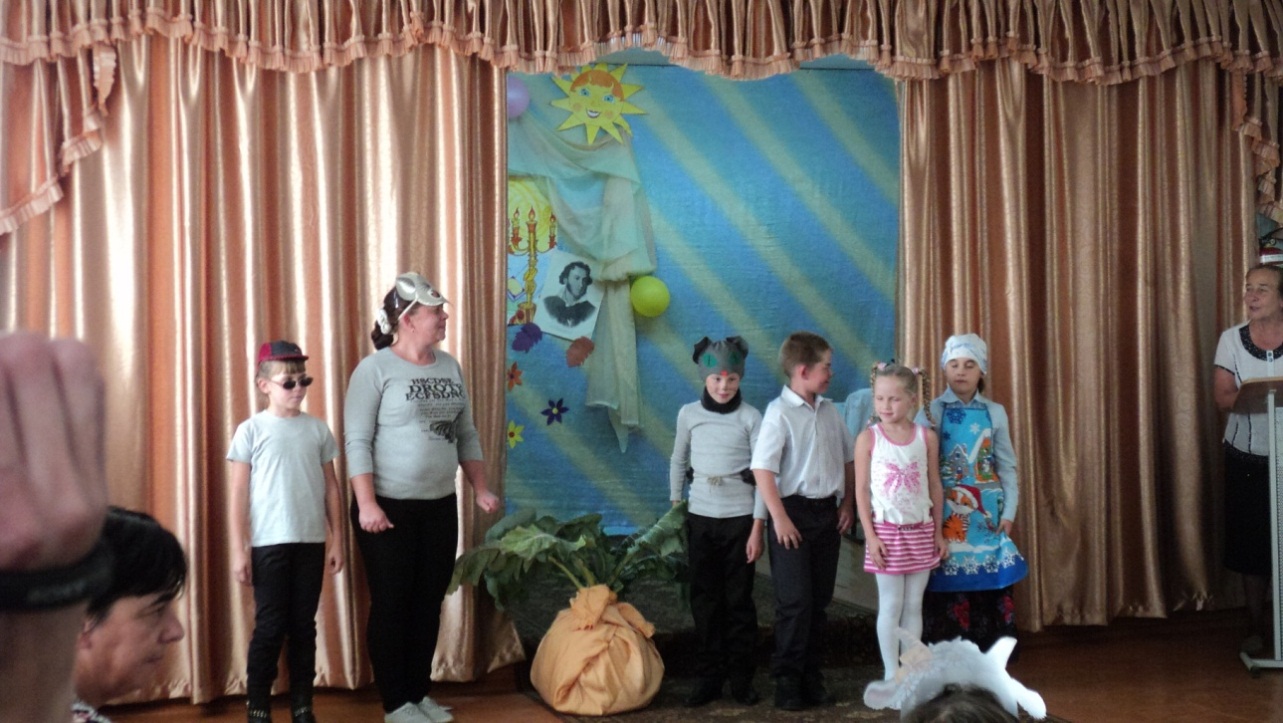 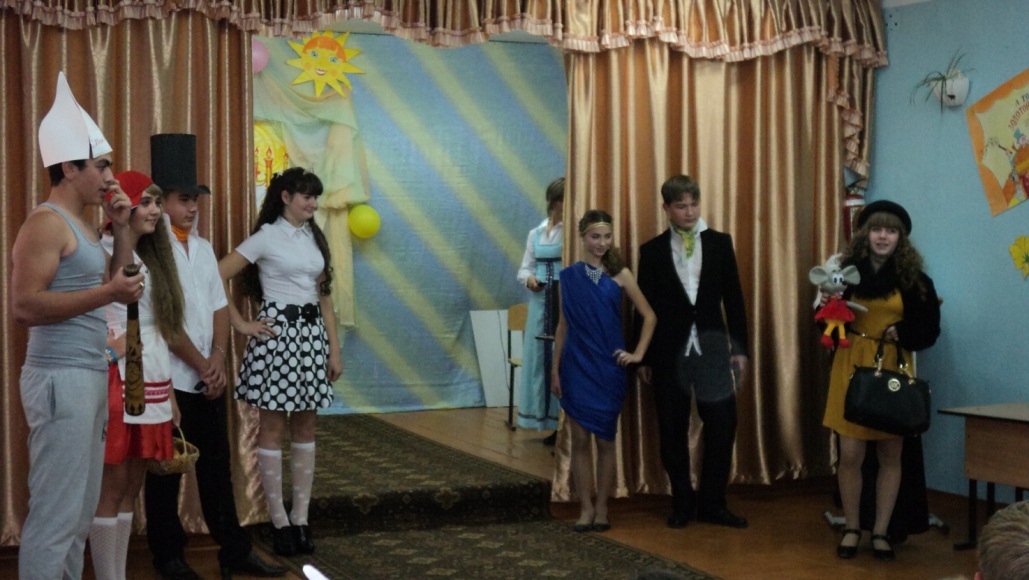 Сценарий мероприятия, посвященного  Году литературы в России, построен в форме путешествия в мир литературы и литературных героев. Ведущие сценария (2 ученика и учитель) ведут праздник через интересные диалоги. В качестве номеров предлагаются литературная реклама, литературный фристайл, дефеле, сценки из литературных произведений, литературная «угадайка» и др.